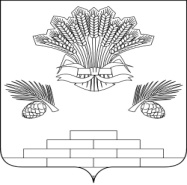 АДМИНИСТРАЦИЯ ЯШКИНСКОГО МУНИЦИПАЛЬНОГО РАЙОНАПОСТАНОВЛЕНИЕ	от «04»    июня    2018г. № 286-ппгт ЯшкиноОб утверждении схемы расположения земельного участкана кадастровом плане территории	Рассмотрев ходатайство ГП КО «Центр технической инвентаризации Кемеровской области», руководствуясь Земельным Кодексом Российской Федерации, Федеральным законом от 25.10.2001 № 137-ФЗ «О введении в действие Земельного кодекса Российской Федерации», Федеральным Законом от 06.10.2003 № 131-ФЗ «Об общих принципах организации местного самоуправления в Российской Федерации», Федеральным законом от 24.07.2007 № 221-ФЗ «О государственном кадастре недвижимости», Уставом Яшкинского муниципального района, администрация Яшкинского муниципального района постановляет:	1. Утвердить прилагаемую схему расположения земельного участка  на кадастровом плане территории, площадью 13984 кв.м., расположенного по адресу: Кемеровская область, Яшкинский район, с. Поломошное, с  разрешенным использованием – «Ритуальная деятельность», категория земель – «Земли  населённых пунктов», территориальная зона – «С 1 – Зона ритуального назначения».	2. Контроль за исполнением настоящего постановления возложить на первого заместителя главы Яшкинского муниципального района А.Е.Дружинкина.	3. Настоящее постановление вступает в силу с момента подписания.	Глава Яшкинского	муниципального района                                                              С.В. Фролов